Téma: Vznik Československé republikyMatúš Godál, Daniel PreislerCíle: 	Žáci budou schopni popsat okolnosti a události spojené se vznikem Československa.	Žáci budou schopni vyjmenovat nejdůležitější osobnosti spojené se vznikem První republiky a vysvětlit, jakou roli při vzniku sehrály.	Žáci budou schopni zformulovat a vysvětlit ideu čechoslovakismu a porozumí problematice národnostního složení nově vzniklého státu.     Ročník: 4.ročník, gymnázium Roční doba: jaroJaká hodina předchází a jaká bude následovat: 	Konec první světové války
							Versaillský mírový systémJak budete práci v této lekci hodnotit?		Ústní zpětná vazbaJak budete hodnotit celý tematický celek?		Písemná práce na období po první světové válce po hospodářskou kriziJakou část hodiny budete realizovat?		Práce s videem a odkazující diskusi	https://www.youtube.com/watch?v=qD8ec7pJ4SY							Práce s dobovým tiskem a odkazující diskusiEvokace:Co znázorňuje mapa? Do jakého období spadá? Identifikujte státy, které jsou (alespoň částečně) vybarvené žlutou barvou. 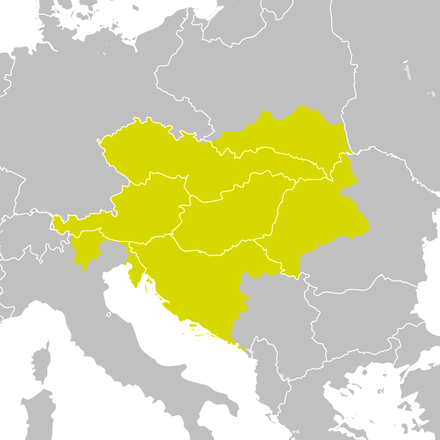 Skupinová práce s pramenem (periodický tisk): Vídeňské ilustrované novinyTýdeník (vycházeli každý čtvrtek) Úryvek – XIII. Ročník (1918)Noviny přinášely na svých stranách především informace z front a bojišť, politická jednání, aktivity císaře Karola I.Součástí byla literární příloha, kulturní zpravodajství, inzerce, dobové fotografie 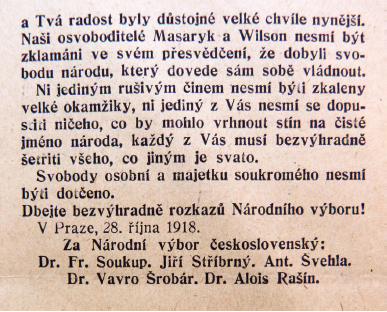 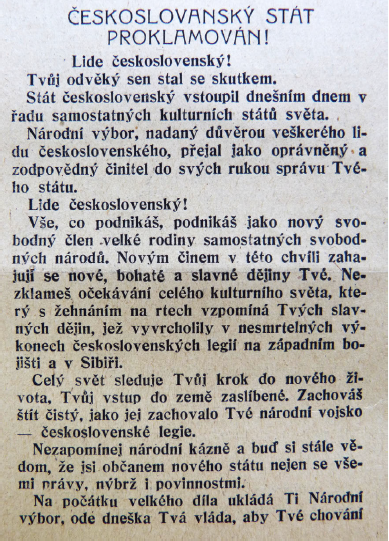 Článek: Československý stát proklamován! Žáci budou rozděleni do 4 skupin po 4 (18 žáků – 2 skupiny po 4, 2 skupiny po 5)Žáci budou mít 7 minut na zodpovězení otázek ve skupince. Cíle:Žáci zanalyzují vybranou ukázku a umí ji kriticky zhodnotit.Žáci zformulují hodnoty, které jsou ukotvené v článku.Žáci interpretují vybrané části článku a dokážou je spojit s přebíraným učivem. Otázky k článku: Identifikujte adresáta článku. Následně zhodnoťte, k jaké idey se adresát vztahuje. Jak na Vás článek působí? Jak se vyjadřuje k vzniku Československa? Které pasáže Vás nejvíce zaujaly? Co může být myšleno pod stylizací: „tvůj odvěký sen stal se skutkem“? Měl tento „sen“ vždy jednotnou podobu pro adresáta článku? Argumentujte. Co byl Národní výbor a jaká byla jeho role v procesu vyhlášení Československa dne 28. října 1918 v Praze? Které osobnosti mohou být podle článku označeny pojmem „muži 28. října“? Proč si myslíte, že článek vyzdvihuje působení československých legií na západním frontě a na Sibiři? V čem bylo podle Vás jejich působení důležité? Na co odkazuje článek, když píše, že Wilson byl osvoboditel? O jakou osobnost jde a jaký dokument je s ní spojen? ČasAktivitaCíl aktivity (proč je zařazena)Pomůcky5 minut EvokaceObeznámení s rozložením střední Evropy po rozpadu Rakousko-UherskaMapa3 minutVideoPředstavení nejdůležitějších bodů vzniku První republikyVideo: Dějiny udatného českého národa7 minutOtázky a diskuse k informacím z videaZamyšlení nad tématem a ověření nabytých znalostí10 minutVýklad-Obeznámení s průběhem a okolnostmi Československa (Národní výbor, Andrássyho nóta, 14 bodů Woodrowa Wilsona, muži 28. října, recepční zákon, Revoluční národní shromáždění, Masaryk, Kramář)
-Slovenská otázka a Čechoslovakismus (Martinská deklarace, koncepce čechoslovakismu, M.R. Štefánik, Hlinka, problém autonomie)
-Zajištění státních hranic a národností situace v novém státě (POL, MAĎ, NEM, Podkarpatská Rus, jazykový zákon, menšiny)Učebnice Didaktis, s. 30-31.7 minutSkupinová práce s pramenem a otázkamiSeznámení žáků s dobovým pohledem skrze tiskVídeňské ilustrované noviny5 minutDiskuse nad pramenemZamyšlení žáků nad otázkami a nabytými fakty8 minutShrnutí poznatků, případná diskuseShrnutí probíraného učiva a ověření porozumění učivu